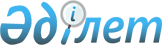 Зияткерлік меншік жөніндегі консультативтік комитеттің құрамын бекіту туралыЕуразиялық экономикалық комиссия Алқасының 2017 жылғы 29 тамыздағы № 109 өкімі.
      Еуразиялық экономикалық комиссия Алқасының 2015 жылғы 3 қарашадағы № 143 шешімімен бекітілген Зияткерлік меншік жөніндегі консультативтік комитет туралы ереженің 7-тармағына сәйкес:
      1. Қоса беріліп отырған Зияткерлік меншік жөніндегі консультативтік комитеттің құрамы бекітілсін.
      2. Мыналардың:
      Еуразиялық экономикалық комиссия Алқасының "Зияткерлік меншік жөніндегі консультативтік комитет туралы" 2012 жылғы 25 қыркүйектегі №172 шешімінің 2 және 3-тармақтарының;
      Еуразиялық экономикалық комиссия Алқасының "Зияткерлік меншік жөніндегі консультативтік комитеттің құрамын бекіту және  Еуразиялық экономикалық комиссия Алқасының 2012 жылғы 25 қыркүйектегі № 172 шешіміне өзгерістер енгізу туралы" 2013 жылғы 12 қарашадағы № 257 шешімінің;
      Еуразиялық экономикалық комиссия Алқасының "Зияткерлік меншік жөніндегі консультативтік комитеттің құрамына өзгерістер енгізу туралы" 2014 жылғы 13 мамырдағы № 58 шешімінің;
      Еуразиялық экономикалық комиссия Алқасының "Зияткерлік меншік жөніндегі консультативтік комитеттің құрамына өзгерістер енгізу туралы" 2015 жылғы 24 ақпандағы № 11 өкімінің;
      Еуразиялық экономикалық комиссия Алқасының "Зияткерлік меншік жөніндегі консультативтік комитеттің құрамына өзгерістер енгізу туралы" 2015 жылғы 20 қазандағы № 119 өкімінің;
      Еуразиялық экономикалық комиссия Алқасының "Зияткерлік меншік жөніндегі консультативтік комитеттің құрамына өзгерістер енгізу туралы" 2016 жылғы 13 желтоқсандағы № 204 өкімінің күші жойылды деп танылсын.
      3. Осы Өкім Еуразиялық экономикалық одақтың ресми сайтында жарияланған күнінен бастап күшіне енеді.  Зияткерлік меншік жөніндегі консультативтік комитеттің  ҚҰРАМЫ 
					© 2012. Қазақстан Республикасы Әділет министрлігінің «Қазақстан Республикасының Заңнама және құқықтық ақпарат институты» ШЖҚ РМК
				
      Еуразиялық экономикалық комиссия          Алқасының Төрағасы     

Т. Саркисян
Еуразиялық экономикалық
комиссия Алқасының 
2017 жылғы 29 тамыздағы  
№ 109 өкімімен
БЕКІТІЛГЕН
Армения Республикасынан
Армения Республикасынан
Армения Республикасынан
АзизянАрмен Феликсович
–
Армения Республикасы Экономикалық даму және инвестициялар министрлігі Зияткерлік меншік агенттігінің басшысы
Мелконян
Гарегин Мкртычевич
– 
Армения Республикасы Экономикалық даму және инвестициялар министрінің бірінші орынбасары 
Хачикян
Андраник Суренович
– 
Армения Республикасы Экономикалық даму және инвестициялар министрлігінің Зияткерлік меншік агенттігі бастығының кеңесшісі
                                        Беларусь Республикасынан
                                        Беларусь Республикасынан
                                        Беларусь Республикасынан
БалабуевВалерий Юрьевич
– 
Беларусь Республикасы Ішкі істер министрлігі Қылмыстық милицияның экономикалық қылмыстарға қарсы күрес бас басқармасының бірінші басқармасы бастығының орынбасары 
Бровкин
Петр Николаевич
– 
Зияткерлік меншік ұлттық орталығының бас директоры
Сильченко
Анатолий Анатольевич
–
Беларусь Республикасы Ғылым және технологиялар жөніндегі мемлекеттік комитет төрағасының орынбасары
Таипов Альберт Гайнанович
–
"БелБренд" зияткерлік меншікті қорғау қауымдастығының төрағасы
ЧеботарьЮрий Адамович
 –
Беларусь Республикасы Экономика министрінің орынбасары
ШашковАндрей Борисович
–
Беларусь Республикасы Мемлекеттік кеден комитетінің Кедендік бақылауды ұйымдастыру басқармасы тыйым салулар мен шектеулердің сақталуын бақылауды ұйымдастыру бөлімінің бастығы
                                 Қазақстан Республикасынан
                                 Қазақстан Республикасынан
                                 Қазақстан Республикасынан
ӘбдірахмановЕржан Фариденұлы
 –
Қазақстан Республикасы Қаржы министрлігі Мемлекеттік кірістер комитетінің Кедендік бақылау департаменті кедендік бақылауды ұйымдастыру басқармасының басшысы
ӘбдуәлиеваМеруерт Құлмұратқызы
–
Қазақстан Республикасы Ұлттық экономика министрлігі Халықаралық экономикалық интеграция департаментінің директоры
АзимоваЭльвира Әбілқасымқызы
–
Қазақстан Республикасы Әділет министрінің орынбасары
Бейсенов
Марат Жұмажанұлы
 –
Қазақстан Республикасы Қаржы министрлігінің Мемлекеттік кірістер комитеті Кедендік бақылау департаменті директоры
Исабеков
Нұрлыбек Сүлейменұлы
‒
"Атамекен" Қазақстан Республикасы Ұлттық кәсіпкерлер палатасы экономикалық интеграция департаментінің сарапшысы
Кабираева Айнұр Асқарқызы
–
Қазақстан Республикасы Инвестициялар және даму министрлігінің Экономикалық интеграция департаменті мониторинг және талдау басқармасының басшысы
Қазиева
Әсемгүл Амандыққызы
 –
Қазақстан Республикасы Әділет министрлігінің Ұлттық зияткерлік меншік институты Тауар белгісіне халықаралық өтінімдерді сараптау басқармасының бастығы
КәрімоваЭльвира Шағатайқызы
 –
"Атамекен" Қазақстан Республикасы Ұлттық кәсіпкерлер палатасының кедендік әкімшілендіру департаменті директорының орынбасары
ҚұразовАнархан Төретайұлы
–
"Атамекен" Қазақстан Республикасы Ұлттық кәсіпкерлер палатасының Ресей Федерациясындағы Өкілдігінің директоры  
Мәдиев
Сағат Кентайұлы
 –
Қазақстан Республикасы Ішкі істер министрлігінің Қылмыстық полиция департаменті бастығының орынбасары
МамашеваДина Талғатқызы
 –
"Атамекен" Қазақстан Республикасы Ұлттық кәсіпкерлер палатасының басқарушы директоры,  кедендік әкімшілендіру департаментінің директоры
Пан
Наталья Виссарионовна
 –
Қазақстан Республикасы Әділет министрлігі Зияткерлік меншік құқықтары департаментінің директоры 
Радостовец 
Николай Владимирович
– 
"Республикалық тау-кен өндіретін және тау-кен металлургия кәсіпорындарының қауымдастығы" заңды тұлғалар бірлестігінің атқарушы директоры 
ТюлебековаДолорес Борисовна
–
"Атамекен" Қазақстан Республикасы Ұлттық кәсіпкерлер палатасы экономикалық интеграция департаменті директорының міндетін атқарушы
                                 Қырғыз Республикасынан
                                 Қырғыз Республикасынан
                                 Қырғыз Республикасынан
АбакировЭльдар Курманбекович
 –
Қырғыз Республикасы Экономика министрінің орынбасары
АкжолтоевМарат Акжолтоевич
 –
Қырғыз Республикасы Үкіметінің жанындағы Мемлекеттік кеден қызметінің Кедендік бақылауды ұйымдастыру басқармасы кедендік ресімдеу бөлімінің инспекторы
Байзаков
Самат Шейшенбекович
 –
Қырғыз Республикасы Үкіметінің жанындағы Мемлекеттік зияткерлік меншік және инновациялар қызметі төрағасының орынбасары
Касымали улуу
Каныбек
 –
Қырғыз Республикасы Экономика министрлігінің Еуразиялық экономикалық қоғамды үйлестіру басқармасы Еуразиялық экономикалық қоғаммен жұмыс бөлімінің меңгерушісі
Майманов
Талайбек Токтабекович
–
Қырғыз Республикасы Үкіметінің жанындағы Экономикалық қылмыстарға қарсы күрес жөніндегі мемлекеттік қызмет 3-ші бөлімінің аға жедел уәкілі
Сариев 
Эрнис Осмонкулович 
–
Қырғыз Республикасы Үкіметінің жанындағы Мемлекеттік кеден қызметінің Кедендік бақылауды ұйымдастыру басқармасы кедендік ресімдеу бөлімінің бас инспекторы
Шин
Александр Витальевич
 –
Қырғыз Республикасы Үкіметінің жанындағы Экономикалық қылмыстарға қарсы күрес жөніндегі мемлекеттік қызмет 3-ші бөлімінің бастығы
                             Ресей Федерациясынан
                             Ресей Федерациясынан
                             Ресей Федерациясынан
Ваничкин
Михаил Георгиевич
– 
Ресей Федерациясы Ішкі істер министрінің орынбасары
Евтухов 
Виктор Леонидович
– 
Ресей Федерациясы Өнеркәсіп және сауда министрінің орынбасары – статс-хатшысы
Ивлиев
Григорий Петрович
– 
Зияткерлік меншік жөніндегі федералдық қызметтің басшысы
Карташов
Николай Николаевич
–
Федералдық монополияға қарсы қызмет Жарнаманы және жосықсыз бәсекелестікті бақылау басқармасының бастығы
Лещенко
Сергей Николаевич
– 
Ресей Федерациясы Экономикалық даму министрлігінің Әлеуметтік даму және инновациялар департаменті директорының орынбасары
МаксимовТимур Игоревич
 –
Федералдық кеден қызметі басшысының орынбасары
Поповичев Алексей Валентинович
 –
"РусБренд" фирмалық сауда маркаларын өндірушілер достастығы" коммерциялық емес әріптестіктің атқарушы директоры 
РомашоваНаталья Викторовна
 –
Ресей Федерациясы Мәдениет министрлігі Нормативтік құқықтық департаментінің директоры 
Склярова
Яна Вячеславовна
 –
Федералдық монополияға қарсы қызмет Жарнаманы және жосықсыз бәсекелестікті бақылау басқармасы бастығының орынбасары
СысоеваАнна Алексеевна
 –
Ресей Федерациясы Экономикалық даму министрлігінің ТМД елдерімен экономикалық ынтымақтастық және еуразиялық интеграцияны дамыту департаменті директорының орынбасары